Formato de planeación de sustentación de tesisCentro de Español – Universidad de los AndesEste recurso pedagógico le pertenece a la Universidad de los Andes y está protegido por derechos de autor. Así mismo, el recurso se encuentra amparado bajo la licencia de Atribución - No comercial - Sin derivar de Creative Commons.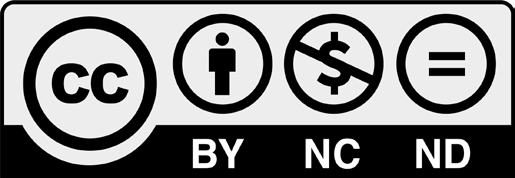 Bajo los términos de esta licencia, se permite descargar este recurso y compartirlo con otras personas, siempre y cuando se reconozca su autoría. No obstante, la licencia impide modificar este material y prohíbe utilizarlo con fines comerciales. Para reconocer la autoría de este recurso le recomendamos citarlo y referenciarlo según las normas del formato que rija su disciplina o su publicación.Describa el problema de investigación:Describa el problema de investigación:Describa el problema de investigación:Describa el problema de investigación:Describa el problema de investigación:Describa el problema de investigación:Describa el problema de investigación:Describa el problema de investigación:Describa el objetivo de la investigación:Describa el objetivo de la investigación:Describa el objetivo de la investigación:Describa el objetivo de la investigación:Describa el objetivo de la investigación:Describa el objetivo de la investigación:Describa el objetivo de la investigación:Describa el objetivo de la investigación:MetodologíaMetodologíaMetodologíaMetodologíaMetodologíaMetodologíaMetodologíaMetodologíaMetodologíaMetodologíaMetodologíaTiempoIdeas que deben quedan claras para la audienciaIdeas que deben quedan claras para la audienciaIdeas que deben quedan claras para la audienciaIdeas que deben quedan claras para la audienciaIdeas que deben quedan claras para la audienciaIdeas que deben quedan claras para la audienciaEvidenciaCitas, ejemplos, cifras, etc.EvidenciaCitas, ejemplos, cifras, etc.EvidenciaCitas, ejemplos, cifras, etc.Diapositiva #1. 2. 3.Resultados/hallazgosResultados/hallazgosResultados/hallazgosResultados/hallazgosTiempoIdeas que deben quedan claras para la audienciaEvidenciaCitas, ejemplos, cifras, etc.Diapositiva #1.  2. 3. 4. Aportes de su trabajo al campo de estudioExplique por qué es relevante su trabajo Aportes de su trabajo al campo de estudioExplique por qué es relevante su trabajo Aportes de su trabajo al campo de estudioExplique por qué es relevante su trabajo Aportes de su trabajo al campo de estudioExplique por qué es relevante su trabajo TiempoIdeas que deben quedan claras para la audienciaEvidenciaCitas, ejemplos, cifras, etc.Diapositiva #1.  2. 3. 4. ConclusionesRecapitulación de las ideas más importantes, recomendaciones y pasos a seguir en la investigaciónConclusionesRecapitulación de las ideas más importantes, recomendaciones y pasos a seguir en la investigaciónConclusionesRecapitulación de las ideas más importantes, recomendaciones y pasos a seguir en la investigaciónConclusionesRecapitulación de las ideas más importantes, recomendaciones y pasos a seguir en la investigaciónTiempoIdeas que deben quedan claras para la audienciaEvidenciaCitas, ejemplos, cifras, etc.Diapositiva #1.  2. 3. 4. Liste las preguntas que podrían surgir durante su presentación Puede identificarlas a través de lluvia de ideas, retomando los comentarios de su asesor durante la investigación o buscando lectores adicionalesListe las preguntas que podrían surgir durante su presentación Puede identificarlas a través de lluvia de ideas, retomando los comentarios de su asesor durante la investigación o buscando lectores adicionalesListe las preguntas que podrían surgir durante su presentación Puede identificarlas a través de lluvia de ideas, retomando los comentarios de su asesor durante la investigación o buscando lectores adicionalesListe las preguntas que podrían surgir durante su presentación Puede identificarlas a través de lluvia de ideas, retomando los comentarios de su asesor durante la investigación o buscando lectores adicionalesListe las preguntas que podrían surgir durante su presentación Puede identificarlas a través de lluvia de ideas, retomando los comentarios de su asesor durante la investigación o buscando lectores adicionalesListe las preguntas que podrían surgir durante su presentación Puede identificarlas a través de lluvia de ideas, retomando los comentarios de su asesor durante la investigación o buscando lectores adicionalesListe las preguntas que podrían surgir durante su presentación Puede identificarlas a través de lluvia de ideas, retomando los comentarios de su asesor durante la investigación o buscando lectores adicionalesListe las preguntas que podrían surgir durante su presentación Puede identificarlas a través de lluvia de ideas, retomando los comentarios de su asesor durante la investigación o buscando lectores adicionalesListe las preguntas que podrían surgir durante su presentación Puede identificarlas a través de lluvia de ideas, retomando los comentarios de su asesor durante la investigación o buscando lectores adicionalesListe las preguntas que podrían surgir durante su presentación Puede identificarlas a través de lluvia de ideas, retomando los comentarios de su asesor durante la investigación o buscando lectores adicionales1.Respuesta:2.Respuesta:3.Respuesta:4.Respuesta: